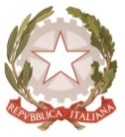 MINISTERO DELL’ ISTRUZIONE, DELL’UNIVERSITA’, DELLA RICERCAUFFICIO SCOLASTICO REGIONALE PER IL LAZIOLICEO SCIENTIFICO STATALE“TALETE”Roma,09.01.2020Agli Alunni delle classi IV e VAi Genitori degli alunni delle classi IV e VAi DocentiP.C. Alla DSGA Sig.ra P. LeoniP.C. Al personale ATASito webCIRCOLARE N.259Oggetto: Lezione lincee di Biomedicina 20 febbraio 2020 ore 9.00 - Accademia Nazionale dei Lincei, via della Lungara 230.Si informa che l'Accademia Nazionale dei Lincei ha organizzato per il giorno 20 febbraio p.v. presso la sede di Roma, via della Lungara n. 230, un un seminario dal titolo “L'ossigeno è vita”.Gli studenti e  i docenti interessati a partecipare sono pregati di comunicare, prima possibile, al seguente indirizzo mail: annalisa.palazzo@liceotalete.it la propria adesione. Essendo i posti limitati, l'Accademia accoglierà le prenotazioni nell'ordine di arrivo, fino al riempimento della sala.In allegato il programma dell'evento.Docente Referente 							Il Dirigente scolastico		per L’Orientamento Universitario					Prof. Alberto Cataneo     Prof.ssa Annalisa Palazzo                                                                                                                                                                                                     (Firma autografa sostituita a mezzo stampa                                                                                                                          ai sensi dell’at. 3 comma 2 del d.lgs. n. 39/1993)